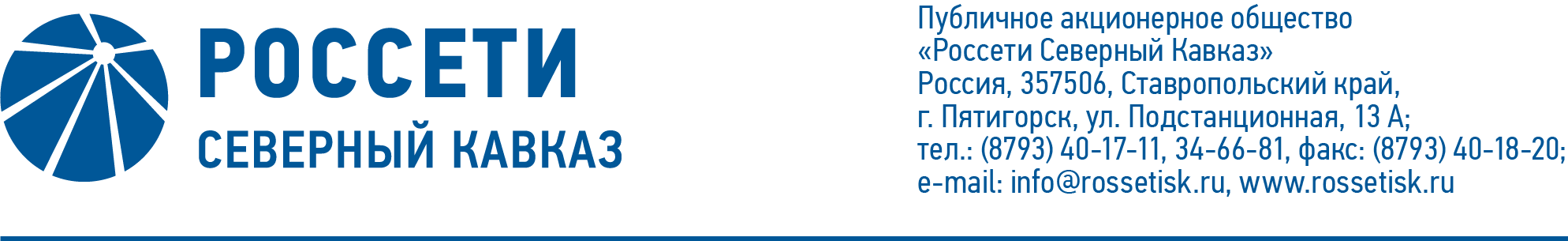 ПРОТОКОЛ № 495заседания Совета директоров ПАО «Россети Северный Кавказ»Место подведения итогов голосования: Ставропольский край, 
г. Пятигорск, пос. Энергетик, ул. Подстанционная, д. 13а.Дата проведения: 18 апреля 2022 года.Форма проведения: опросным путем (заочное голосование).Дата подведения итогов голосования: 18 апреля 2022 года, 23:00.Дата составления протокола: 19 апреля 2022 года.Всего членов Совета директоров ПАО «Россети Северный Кавказ» - 11 человек.В заочном голосовании приняли участие (получены опросные листы) члены Совета директоров:Гончаров Юрий ВладимировичГребцов Павел ВладимировичКапитонов Владислав АльбертовичКраинский Даниил ВладимировичЛевченко Роман АлексеевичМайоров Андрей ВладимировичМольский Алексей ВалерьевичПалагин Виктор НиколаевичПрохоров Егор ВячеславовичСасин Николай ИвановичКворум имеется.Повестка дня:Об определении даты, до которой будут приниматься предложения акционеров ПАО «Россети Северный Кавказ» о внесении вопросов в повестку дня годового Общего собрания акционеров ПАО «Россети Северный Кавказ» по итогам 2021 отчетного года и о выдвижении кандидатов для избрания в Совет директоров и Ревизионную комиссию ПАО «Россети Северный Кавказ» на годовом Общем собрании акционеров ПАО «Россети Северный Кавказ» по итогам 2021 отчетного года.Итоги голосования и решения, принятые по вопросам повестки дня:Вопрос № 1. Об определении даты, до которой будут приниматься предложения акционеров ПАО «Россети Северный Кавказ» о внесении вопросов в повестку дня годового Общего собрания акционеров ПАО «Россети Северный Кавказ» по итогам 2021 отчетного года и о выдвижении кандидатов для избрания в Совет директоров и Ревизионную комиссию ПАО «Россети Северный Кавказ» на годовом Общем собрании акционеров ПАО «Россети Северный Кавказ» по итогам 2021 отчетного года.Решение:1.	Определить, что акционеры Общества, являющиеся в совокупности владельцами не менее чем 2 (Двух) процентов голосующих акций Общества, вправе внести вопросы в повестку дня годового Общего собрания акционеров Общества по итогам 2021 отчетного года, а также предложить кандидатов для избрания в Совет директоров и Ревизионную комиссию Общества, число которых не может превышать количественный состав Совета директоров и Ревизионной комиссии Общества соответственно, в срок не позднее 29.04.2022 в порядке, предусмотренном законодательством Российской Федерации и Уставом Общества.2.	Утвердить форму и текст сообщения о дате, до которой будут приниматься предложения акционеров Общества о внесении вопросов в повестку дня годового Общего собрания акционеров Общества по итогам 2021 отчетного года и о выдвижении кандидатов для избрания в Совет директоров и Ревизионную комиссию Общества на годовом Общем собрании акционеров Общества по итогам 2021 отчетного года (далее – Предложения), согласно приложению 1 к настоящему решению Совета директоров Общества. 3.	Определить, что в срок не позднее 2 (Двух) рабочих дней с даты принятия настоящего решения сообщение о дате, до которой будут приниматься Предложения, размещается на сайте Общества в информационно-телекоммуникационной сети «Интернет» по адресу: www.rossetisk.ru.В случае если зарегистрированным в реестре акционеров лицом является номинальный держатель акций, сообщение о дате, до которой будут приниматься Предложения, предоставляется в соответствии с положениями законодательства Российской Федерации о ценных бумагах по предоставлению информации и материалов лицам, осуществляющим права по ценным бумагам.Голосовали «ЗА»: Гончаров Ю.В., Гребцов П.В., Капитонов В.А., 
Краинский Д.В., Левченко Р.А., Майоров А.В., Мольский А.В., Палагин В.Н., Прохоров Е.В., Сасин Н.И.«ПРОТИВ»: нет. «ВОЗДЕРЖАЛСЯ»: нет.Решение принято.Председатель Совета директоров		        А.В. МольскийКорпоративный секретарь 		       С.В. Чистов